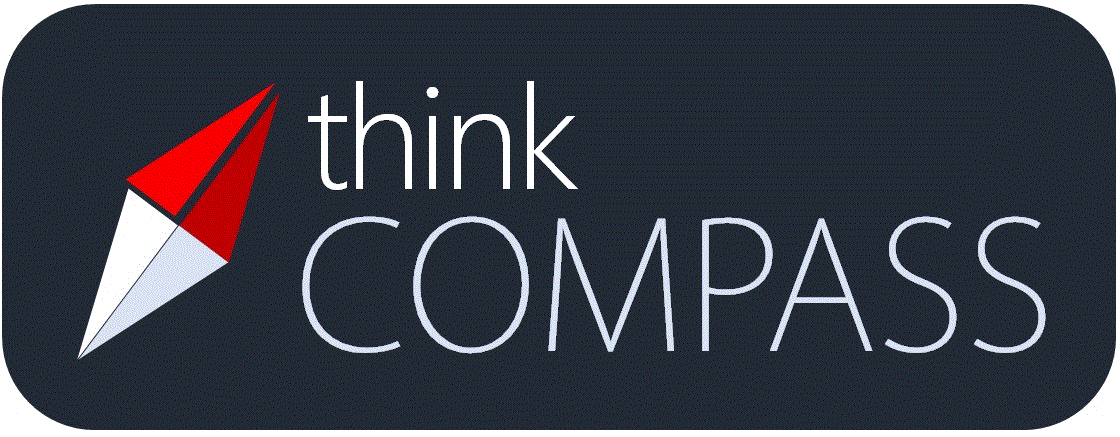 ThinkCompass is a software development company specializing in messaging and business intelligence for the global maritime sector. ThinkCompass develops the CompassAir software suite (https://mycompassair.com) for email management, team collaboration, shipping data intelligence, CRM and smart filing for the Web and mobile devices. We are a global leader in this field and have clients in more than 20 countries. FRONT END SOFTWARE DEVELOPER (DEV/0921) We are looking for a young enthusiastic software developer who is passionate about coding.  Required QualificationsWe would strongly prefer that you have worked for at least 1-2 years with Angular, HTML, SASS, JavaScript, TypeScript and RxJS.Good habits that make a good developer are your thing (well structured, clean, and documented code).Object-oriented programming concepts is something you know well. Your English must be good, we have customers worldwide. You have a university degree in Computer Science, Engineering, or a related subject. Fulfilled military obligations (male candidates). Out-of-the box thinker.Desired QualificationsKnowledge of relational databases, SQL.Post graduate degree.Ability to work at a fast pace, dive into new technologies and learn new things.The ProcessFirst meeting. We present the company, you present yourself, you receive a small set of exercises. This meeting will be online.Second meeting (approx. one week later). Present your solutions and discuss further. This meeting will be held at our offices in Maroussi.Note - Interviews will be carried out in English & Greek.ThinkCompass offers a competitive compensation package and very friendly working conditions.If you think you have what it takes, we are more than eager to meet you.Please send your CV to hr@thinkcompass.io We seek to fill-in this position immediately.

